Задание 1. Сопоставьте портреты императоров, их имена и даты правления.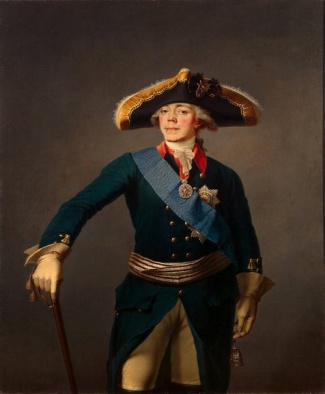 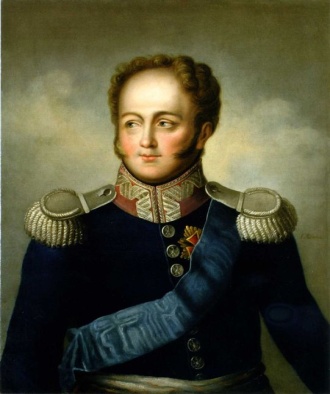 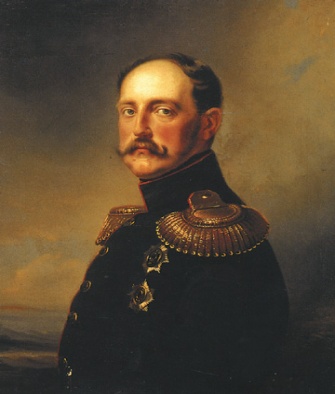 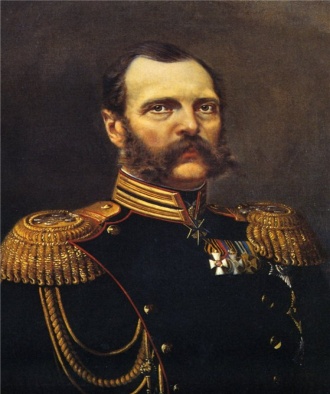 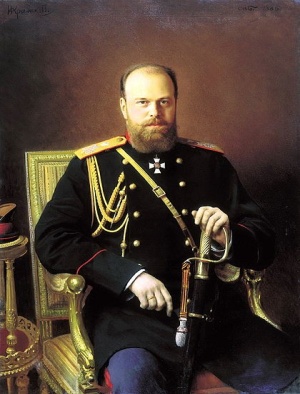 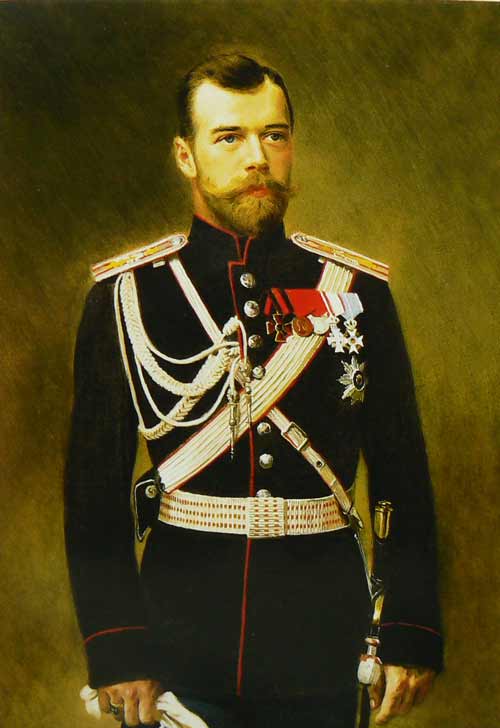 Задание 2. К какому императору это относится?Задание 1. Сопоставьте портреты императоров, их имена и даты правления1825-1855 гг.             1881-1894гг.                1796-1801гг.           1894-1917 гг.            1801-1825 гг.                    1855-1881гг.Александр I I I         Николай  I I                 Александр  I I             Павел  I                  Николай   I                       Александр  IЗадание 2. Вставьте в соответствующую колонку термины и понятия, расшифруйте их:«Русская правда», народовольцы, «чугунный устав», «вольные хлебопашцы»,состязательный суд, группа «Освобождение труда», Негласный комитет,военные поселения, политический сыск, царь-Миротворец, отходничество,Тильзитский договор, всеобщая воинская повинность, КрестьянскийПоземельный банк, земства, кодификация законов, Указ «о кухаркиных детях», славянофилы и западники, пропагандистское течение,Транссибирская  железная дорогаОтветы на задания 1, 2:                                                                                                                              Задание 3. Социально-экономическое развитие в первой половине 19 века. «Экономическое дерево»: применение с/х машин, использование удобрений, натуральный характер крестьянских хозяйств, расслоение крестьян (появление капиталистых крестьян), барщина, оброк, отходничество, крайне примитивная с/х техника, районная специализация, посессионные мануфактуры (с применением крепостного труда), низкая урожайность в крестьянских и помещичьих хозяйствах, мануфактуры с применением наемного труда, появление российского пролетариата, производство крестьянами продукции на рынок, покупка богатыми крестьянами земли, начало промышленного переворота.На «стволе» промышленности и сельского хозяйства поместите «листочки» капиталистические смотрящими вверх, а феодальные вниз. Сделайте вывод об особенностях социально-экономического развития России первой половины XIX века.        Задание 3. «Экономическое дерево»                 промышленность                                                                                             сельское хозяйствоЭкономикаЭкономикаээкономикаЗадание 4. Социально – экономическое развитие:  Черты феодального и капиталистического строя, сосуществовавшие в России во II половине XIX века:Рост городов, выкупные платежи, освобождение крестьян, сохранение помещичьего землевладения, строительство железных дорог, сохранение отработочной системы, завершение промышленного переворота, увеличение торгового оборота, сохранение крестьянской общины, открытие Госбанка.Ответы на задание 4:Вывод: Отмена крепостного права способствовала бурному росту капиталистического уклада в экономике России. Быстрее всего этот процесс происходил в промышленности. Капиталистическому развитию сельского хозяйства мешали крепостнические пережитки.Задание 5. Внешняя политика в XIX веке. (требуется контурная карта по теме «Отечественная война 1812 г.)Расставьте на контурной карте следующие географические названия, имена, даты событий и их название:Карта №1. Смоленск,  26 августа 1812 г., 3-я армия Малоярославец, Барклай –де- Толли,  Неман, Тарутинский  маневр, Совет в Филях, Москва, Березина, Бородино, Тормасов, 12 июля 1812 г., Кутузов, 2 сентября 1812 г., Багратион, 6 января 1813 г., Александр Первый, 2-я армия, 12 октября 1812 г., село Красное, ноябрь 1812 г., Наполеон, манифест об окончании Отечественной войны, «скифская тактика», 1-я армия, герцогство Варшавское.(Требуется контурная карта по теме «Крымская война)Карта №2. Р. Альма, Севастополь, Синопское сражение, эскадра адмирала Нахимова, Крым, Англо-французская интервенция (афи), Османская империя, Босфор и Дарданеллы, 18 ноября 1853 г., Балканский п/о.Задание 6 для команды 1: Прочтите документ и ответьте на вопрос: 1. Прочтите отрывок из исторического сочинения и укажите имя императора, о преобразованиях которого говорится.«(Император) готов был верить в давнюю мечту свою – распространить на всю Россию военные поселения: одинаковые повсюду деревни-казармы, одинаковые розовые домики, белые тумбочки, зелёные мостики, прямые аллеи, прямые канавы, прямые просеки, и везде мужики в мундирах, за сохой марширующие…»    1) Пётр I                                                          2) Пётр III    3) Павел I     4) Александр I 2. Прочтите отрывок из мирного договора и укажите, в каком году был заключён этот договор«Устанавливается отказ короля шведского в пользу императора всероссийского от всей Финляндии до реки Торнео, включая и Аландские острова… губернии сии будут отныне состоять в собственности и державном обладании империи Российской и навсегда к ней присоединяются…»    1) 1721 г.    2) 1809 г.    3) 1813 г.     4)  1856 г.3. Прочтите отрывок из записок С. Н. Глинки и укажите год, о событиях которого говорится в отрывке«Напуганное, встревоженное воображение всё переиначивало. Надобно было отступать, чтобы уступлением пространства земли обессиливать нашествие. Молва вопияла: «Долго ли будут отступать и уступать Россию!.. Нельзя было терять  ни времени, ни людей на защиту стен шестнадцатого и семнадцатого столетия… А молва кричала: «Под Смоленском соединилось храброе русское войско, там река, там стены! И Смоленск сдали!».    1) 1807 г.    2) 1812 г.    3) 1814 г.     4)  1853 г. Задание 6 для команды 2: Прочтите документ и ответьте на вопрос:1.Прочтите отрывок из сочинений московского генерал-губернатора Ф. В. Ростопчина и запишите имя государственного деятеля первой четверти XIX в.«Его хвалили, но это – чиновник огромного размера, не более. Творец всесильной кабинетной реакции. Канцелярия – его форум. Тысячи бумаг – и праведных, его трубы и литавры. И хорошо, что его упрятали и что он сам теперь стал сданной в архив бумагою, на номером…»       Ответ: ____________2.Прочитайте отрывок из стихотворения А. С. Пушкина и напишите имя российского императора, о котором идёт речь:Он человек! Им властвует мгновенье.Он раб молвы. Сомнений и страстей.Простим ему неправое гоненье:Он взял Париж, он основал ЛицейОтвет: _____________3. Прочитайте отрывок из донесения главнокомандующего русской армией и напишите название войны, в ходе которой произошло описываемое сражение«Сей день есть один из знаменитейших в сию кровопролитную войну, ибо потерянное сражение при Малоярославце повлекло за собой пагубнейшие последствия и открыло бы путь неприятелю через хлебороднейшие наши провинции»       Ответ: ______________4. Прочтите отрывок из работы Е. В. Тарле и напишите название военной операции, о которой говорится в отрывке.«…Именно после Бородина стратегический талант Кутузова развернулся во всём блеске. Ни с кем не советуясь,…Кутузов  приказал армии отступать от Москвы на Рязанскую дорогу. Выйдя на рязанскую дорогу, Кутузов вдруг круто повернул к югу. Вышел на старую Калужскую дорогу…а одновременно велел князю Васильчикову отправить казачью кавалерию (два полка) по прежнему, рязанскому направлению, стремясь сбить с толку преследовавшего русскую армию от Москвы Мюрата… Этим смелым передвижением Кутузов прикрыл Калугу и южные губернии от возможного движения туда Наполеона»       Ответ: ____________Задание 6 для команды 3: Прочтите документ и ответьте на вопрос:1. Прочтите отрывок из «записок» А. И. Кошелева и назовите течение общественного движения в России XIX в., о котором идёт речь.«Этот кружок, как и многие другие ему подобные, исчез бы бесследно с лица земли, если бы в числе его участников не было одного человека замечательного по своему уму и характеру, по своим разнородным способностям и знаниям, и в особенности по своей самобытности и устойчивости, т. е.. если бы не было Алексея Степановича Хомякова… Безусловная преданность православию… любовь к народу русскому, высокое мнение о нём и убеждение в том, что изучение его истории и настоящего быта одно может вести нас к самобытности в мышлении и жизни, - составляли главные и отличительные основы и свойства образа мыслей Хомякова»Ответ: ____________2. Прочтите отрывок из сочинения историка Д. И. Иловайского и напишите имя императора, о котором говорится в отрывке.«Внутренняя политика этого царствования отличается охранительным характером. Сохраняя государственные учреждения, наследованные от предшественников, правительство императора____ продолжало развивать некоторые отдельные части этих учреждений. Между ними первое место принадлежит изданию свода законов… Император_____, спустя полтора месяца после вступления своего на престол, приказал…учредить при собственной канцелярии особое отделение для приведения в порядок русских законов и поручил это дело Сперанскому».   Ответ: __________3. Прочтите отрывок из записок современника и напишите название войны XIX в., о котором говорится. «Грустно…, я болен Севастополем…мученик – Севастополь!...Что стало с нашими морями?...Кого поражаем мы? Кто внимает нам. Наши корабли потоплены, сожжены или заперты в наших гаванях. Неприятельские флоты безнаказанно опустошают наши берега… друзей и союзников у нас нет».Ответ: __________4. Прочитайте отрывок из записок современника и укажите год описываемого события.    «Александр II теряет сознание; он спрашивает, жив ли наследник. Затем он хочет перекреститься, но рука не поддаётся – и он повторяет: «Холодно, холодно». Его любимый брат великий князь Михаил Николаевич обращается к нему со слезами в голосе: «Узнаёшь меня, Саша?» - и царь тихо отвечает: «Да». И когда великий князь его спрашивает, как он себя чувствует, он, тихо заикаясь, отвечает: «Пожалуйста, скорее домой… отвезите меня во дворец… я хочу там умереть» (…) Ужас выразился на лицах присутствующего народа, не понимающего ещё полного значения свершившегося. Обнажаются головы, и люди крестятся».1866 г.1871 г.1879 г.1881 г. Задание 6 для команды 4: Прочтите документ и ответьте на вопрос1.  Прочтите отрывок из сочинения историка Д. И. Иловайского и укажите, после какого сражения Отечественной войны 1812 г. происходили  эти события.«Потеряв многих генералов (в том числе Багратиона и храброго графа Кутайсова) и почти половину войска, Кутузов не решился возобновить сражение на другой день и отступил за Можайск; Наполеон провозгласил победу. Русские готовились к новой битве…»       1) под Смоленском      3) при Березине     2)  при Бородине       4) под Малоярославцем2. Прочтите отрывок из сочинения историка С. Ф. Платонова и укажите, кто издал указ, о котором идёт речь.«Манифест устанавливал трёхдневную барщину, а также запрещал помещикам заставлять крестьян работать в выходные и праздничные дни. Этот манифест положил первое ограничение помещичьей власти»      1)  Пётр I      3) Екатерина II    2)  Пётр III       4) Павел I3.Прочтите отрывки из воспоминаний князя Адама Чарторыйского и напишите пропущенное в тексте имя императора, о котором идёт речь. «Несомненно, что Россия страдала под управлением Павла I, душевное равновесие которого было весьма сомнительное, тем не менее …………… всю жизнь носил в душе этот тяжкий упрёк в соучастии с заговорщиками, посягнувшими, хотя и без его ведома, на жизнь его отца».Ответ: _____________4.  Прочтите отрывок из воспоминаний известного хирурга Н. И. Пирогова и напишите название войны, о которой идёт речь.«Я никогда не забуду моего приезда в Севастополь. Это было в позднюю осень в ноябре 1854 года. вся дорога от Бахчисарая на протяжении 30 вёрст была загромождена транспортами раненых, орудий и фуража. Дождь лил как из ведра, больные и между ними ампутированные лежали по двое и по трое на подводе, стонали и дрожали от сырости; и люди и животные едва двигались в грязи по колено; и люди и животные валялись на каждом шагу…Хорошо, что прошлое забывается. Теперь не без чувства гордости вспоминаешь прожитое. Мы взаправду имеем право гордиться, что стойко выдержали_____войну,- её нельзя сравнивать ни с какой другою».       Ответ: __________ Александр IНиколай IАлександр IIАлександр III«Русская правда» Пестеля -программный документ «Южного общества» декабристов«чугунный устав» - устав о цензуре, запрещавший любые «вольнодумства»Народовольцы – члены организации «Народная воля», основным методом которой был индивидуальный террорГруппа «Освобождение труда» - первая марксистская организация, которую создали в Женеве в 1883 г. революционеры-эмигранты.«Вольные хлебопашцы» - крестьяне, которые с разрешения помещика за выкуп могли освобождаться от крепостной зависимостиПолитический сыск – им занималось III Отделение Канцелярии во главе с А. Х. Бенкендорфом (орган политического сыска и контроля за умонастроениями.Состязательный суд – на процессе две стороны: обвиняющая – прокурор и защищающая – адвокат «состязаются»Царь-Миротворец – назван современниками, т.к. в течение всего царствования этого императора Россия не вела войн.Негласный комитет - узкий кружок близких друзей императора, который обсуждал необходимость преобразований в странеКодификация законов – кодификация упорядочила российское законодательствоВсеобщая воинская повинность – введена взамен рекрутских наборов, устанавливает обязанность всем гражданам нести военную службу.Крестьянский Поземельный банк – учрежден для выдачи ссуды крестьянам на покупку землиТильзитский договор – мирный договор Франции с Россией, по которому Россия обязана присоединиться к континентальной блокаде АнглииОтходники – крестьяне, временно уходившие на заработки в город или на сельскохозяйственные работыЗемства – выборные представительные учреждения, занимавшиеся решением хозяйственных вопрос в губерниях и уездах.Циркуляр о « кухаркиных детях» - запрещал принимать в гимназии «детей кучеров, лакеев, прачек, мелких лавочников и тому подобных людей»Военные поселения – были созданы в целях сокращения расходов на армию, где солдаты совмещали военную службу с хозяйственнойСлавянофилы и западники –представители либерально-оппозиционного движения, осуждали крепостное право и выступали за введение представительных учрежд.Пропагандистское течение – одно из трех течений революционного народничества, методом которого была пропаганда среди народа революцииТранссибирская железная дорога – фактически соединила Европу с берегами Тихого океана, а Центральную Россию с Дальним ВостокомФеодальные чертыКапиталистические чертыФеодальные чертыКапиталистические чертыСохранение отработочной системыОткрытие ГосбанкаВыкупные платежиОсвобождение крестьянСохранение крестьянской общиныСтроительство железных дорогСохранение помещичьего землевладенияЗавершение промышленного переворотаРост городовУвеличение торгового оборота